КАРАР                                                                        ПОСТАНОВЛЕНИЕ                   02.04.2019й.                                         № 48                                        02.04.2019г.О Плане мероприятий по выявлению, локализации и ликвидации карантинных вредных организмов на территории сельского поселения Санзяповский сельсовет муниципального района Кугарчинский район Республики Башкортостан на 2019 годВ соответствии Федеральным законом от 06 октября 2003 года  № 131-ФЗ «Об общих принципах организации местного самоуправления в Российской Федерации»,  Приказом Министерства сельского хозяйства России от 22.04.2009 г. № 160 «Правила проведения карантинных фитосанитарных обследований», Уставом сельского поселения Санзяповский сельсовет муниципального района Кугарсчинский  район Республики Башкортостан ПОСТАНОВЛЯЮ:     1. Утвердить План по выявлению, локализации и ликвидации карантинных вредных организмов на территории сельского поселения Санзяповский сельсовет муниципального района Кугарчинский район Республики Башкортостан на 2019 год (прилагается).2. Назначить ответственным лицом за проведение систематических обследований по выявлению, локализации и ликвидации карантинных вредных организмов на территории сельского поселения Санзяповский сельсовет   муниципального района Кугарчинский район Республики Башкортостан Галину Фанию Ахметовну, главу  администрации сельского поселения Санзяповский сельсовет.3. Настоящее постановление подлежит обнародованию в порядке, предусмотренном Уставом сельского поселения Санзяповский сельсовет муниципального района Кугарчинский район Республики Башкортостан и опубликованию на официальном сайте Администрации сельского поселения Санзяповский сельсовет муниципального района Кугарчинский район Республики Башкортостан в сети Интернет.4. Контроль исполнения настоящего постановления оставляю за собой.Глава сельского поселения                                  Ф.А.Галина                                                                                                                                                                                  Приложение                 к постановлению Администрации сельского поселения  Санзяповский  сельсовет  № 48 от 02.04.2019План проведения систематических карантинных фитосанитарных обследований подкарантинных объектов на территории сельского поселения Санзяповский сельсовет на 2019г.Управляющий делами                                 Г.Б.Салихова   БАШҠОРТОСТАН РЕСПУБЛИКАҺЫКҮГӘРСЕН РАЙОНЫ МУНИЦИПАЛЬ РАЙОНЫНЫҢ САНЪЯП АУЫЛ СОВЕТЫ   АУЫЛ БИЛӘМӘҺЕ ХАКИМИ!ТЕ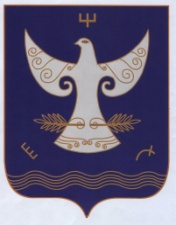 РЕСПУБЛИКА БАШКОРТОСТАНАДМИНСТРАЦИЯСЕЛЬСКОГО ПОСЕЛЕНИЯСАНЗЯПОВСКИЙ СЕЛЬСОВЕТМУНИЦИПАЛЬНОГО РАЙОНАКУГАРЧИНСКИЙ РАЙОН                      4533443, Урге Санъяп  ауылы,                              Үҙәк урамы, 47РЕСПУБЛИКА БАШКОРТОСТАНАДМИНСТРАЦИЯСЕЛЬСКОГО ПОСЕЛЕНИЯСАНЗЯПОВСКИЙ СЕЛЬСОВЕТМУНИЦИПАЛЬНОГО РАЙОНАКУГАРЧИНСКИЙ РАЙОН                      4533443, Урге Санъяп  ауылы,                              Үҙәк урамы, 47               453343,  с.Верхнесанзяпово                              ул.Центральная, 47№ п/пМероприятияСроки проведенияМетод проведенияПроцедура учетаДата обращении в Россельхознадзор 1Проведение систематических обследований земель в черте и за чертой населенных пунктов  Сентябрь, октябрь, ноябрь (первый, третий четверг каждого месяца)маршрутныйВизуальный осмотр, учет сорных растенийВ день выявления2Профилактическая работа с населением систематическиПроведение бесед, разъяснение на сходах граждан, информация на информационных стендах СП, вручение памяток населению